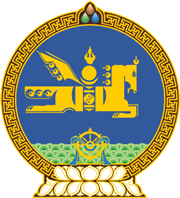 МОНГОЛ УЛСЫН ХУУЛЬ2022 оны 11 сарын 11 өдөр                                                                  Төрийн ордон, Улаанбаатар хот   ЭРЧИМ ХҮЧНИЙ ТУХАЙ ХУУЛЬД   ӨӨРЧЛӨЛТ ОРУУЛАХ ТУХАЙ1 дүгээр зүйл.Эрчим хүчний тухай хуулийн 29 дүгээр зүйлийн 29.2 дахь хэсгийн “мэргэжлийн хяналтын” гэснийг “эрчим хүчний асуудал эрхэлсэн төрийн захиргааны төв” гэж өөрчилсүгэй. 2 дугаар зүйл.Эрчим хүчний тухай хуулийн 34 дүгээр зүйлийн 34.1 дэх хэсгийн “мэргэжлийн” гэснийг хассугай. 3 дугаар зүйл.Энэ хуулийг 2023 оны 01 дүгээр сарын 01-ний өдрөөс эхлэн дагаж мөрдөнө.МОНГОЛ УЛСЫН 		ИХ ХУРЛЫН ДАРГА 				Г.ЗАНДАНШАТАР 